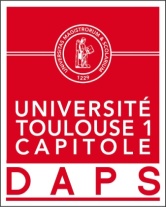                                  Maéva CASALESport de Haut niveau                               Athlétisme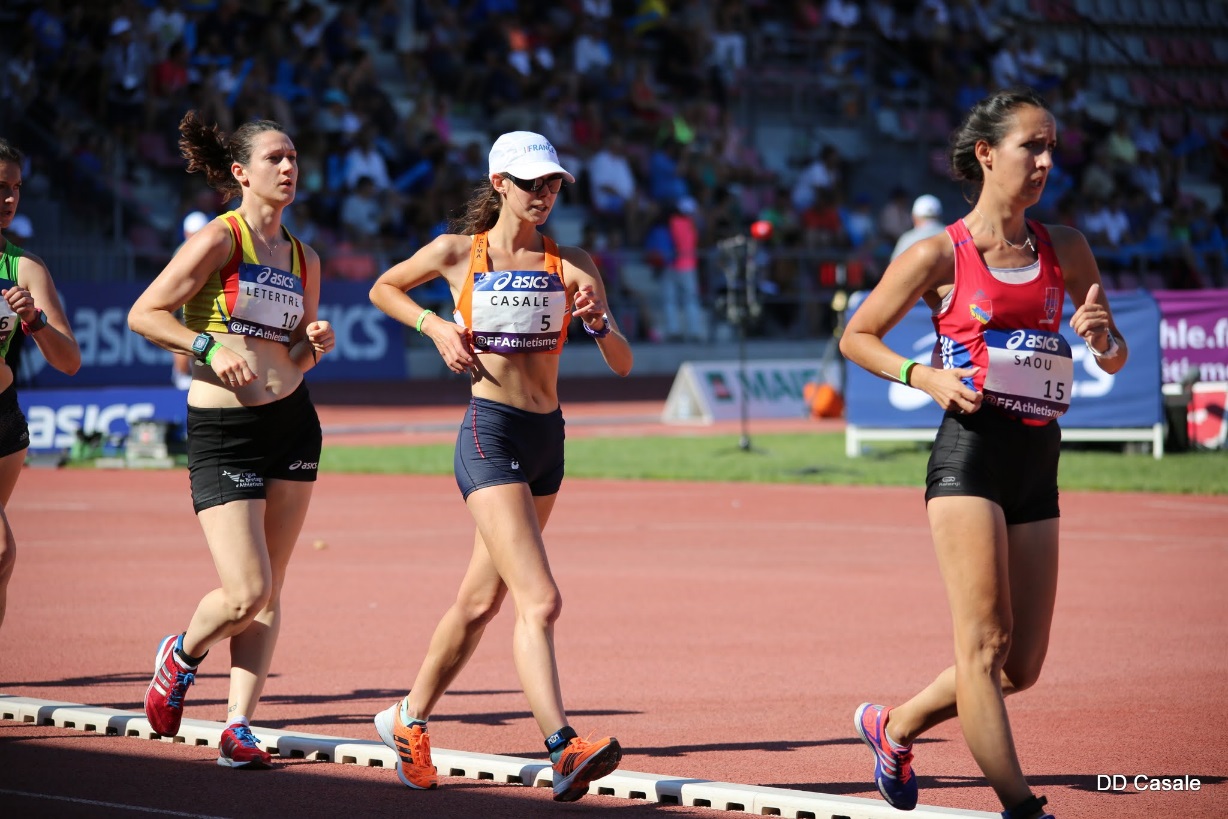 Formation : InformatiqueAnnée d’étude : Master 1 Ingénierie et Transformation du Numérique (MIAGE)Catégorie : sportif de haut niveau (SHN)Club de compétition : CA Balma Niveau : NationalSpécialité : Marche AthlétiqueJours d’entraînements : 